Б О Й О Р О K                           №  1                Р А С П О Р Я Ж Е Н И Е 12 гинуар 2016 йыл                                                     12 января 2016 годаВ целях предупреждения пожаров, гибели и травмирования людей при них, выполнения первичных мер пожарной безопасности, определенных п.8 ст.63 Федерального закона от 22.07.2008 года №123-ФЗ «Технический регламент о требованиях пожарной безопасности», руководствуясь п.9 ст.14 Федерального закона от 06.10.2003 №131-ФЗ «Об общих принципах организации местного самоуправления в Российской Федерации», РАСПОРЯЖАЮСЬ:создать на территории сельского поселения профилактическую группу по обучению населения мерам пожарной безопасности;определить следующий состав профилактической группы:-Кадырова Г.Р. - глава сельского поселения Качегановский сельсовет, 89273305694;-Латыпова З.Р. - специалист второй категории администрации, 89373138454;-Суфиянов А.К. - участковый уполномоченного полиции, 89374749982 (по согласованию)- Яруллин И.Б. - член добровольной и муниципальной пожарной охраны, 89374940301;- Гадельшин Марат Ярияхметович – глава КФХ «Гадельшин М.Я.», 89273166047 (по согласованию); - Сайранов Барый Нурмухаметович – староста села Качеганово, 8347882-64-34.	3. Профилактической группе осуществлять обучение населения мерам пожарной безопасности в рамках профилактических операций, проводимых на территории сельского поселения.	4. Контроль за исполнением распоряжения оставляю за собой.Глава сельского поселенияКачегановский сельсовет                                                   Г.Р.КадыроваБашkортостан РеспубликаhыМиeкe районы муниципаль районыныn Кoсoгeн ауыл советы ауыл билeмehе 	Хакимиeте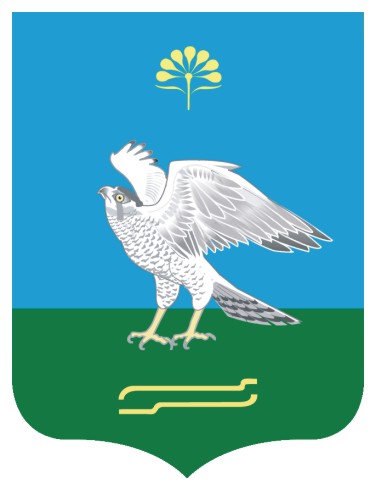 Администрация сельского поселения Качегановский сельсовет муниципального района Миякинский район Республики БашкортостанБашkортостан РеспубликаhыМиeкe районы муниципаль районыныn Кoсoгeн ауыл советы ауыл билeмehе 	ХакимиeтеАдминистрация сельского поселения Качегановский сельсовет муниципального района Миякинский район Республики Башкортостан